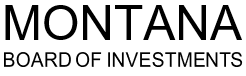 Coal Tax Loan Programs: Commercial Loan Program and Value-Added Loan ProgramThis application may be completed electronically.  The F11 key will move the cursor to the appropriate spaces.Please attach a certificate of errors and omissions insurance coverage with application.Authorized Signature:				Date:						Financial Institution: Financial Institution: Address:Address:City/State/Zip:City/State/Zip:Telephone:Telephone:Facsimile :Facsimile :e-mail:List the principal officers and officers authorized to execute contracts, agreements, and other documents:(attach a copy of the authorized officer’s statement)List the principal officers and officers authorized to execute contracts, agreements, and other documents:(attach a copy of the authorized officer’s statement)List the principal officers and officers authorized to execute contracts, agreements, and other documents:(attach a copy of the authorized officer’s statement)List the principal officers and officers authorized to execute contracts, agreements, and other documents:(attach a copy of the authorized officer’s statement)List the principal officers and officers authorized to execute contracts, agreements, and other documents:(attach a copy of the authorized officer’s statement)Name:Title:Name:Title:Name:Title:Name:Title:List the personnel and their qualifications principally involved in making and servicing commercial loans:List the personnel and their qualifications principally involved in making and servicing commercial loans:List the personnel and their qualifications principally involved in making and servicing commercial loans:List the personnel and their qualifications principally involved in making and servicing commercial loans:List the personnel and their qualifications principally involved in making and servicing commercial loans:Name:Title:Name:Title:Name:Title:Name:Title: